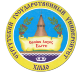 БЮДЖЕТНОЕ УЧРЕЖДЕНИЕ ВЫСШЕГО ОБРАЗОВАНИЯ
Ханты-Мансийского автономного округа–Югры
«Сургутский государственный университет»Зачислены на заочную форму обучения на внебюджетную основу следующие абитуриенты:БЮДЖЕТНОЕ УЧРЕЖДЕНИЕ ВЫСШЕГО ОБРАЗОВАНИЯ
Ханты-Мансийского автономного округа–Югры
«Сургутский государственный университет»Зачислены на заочную форму обучения на внебюджетную основу следующие абитуриенты:БЮДЖЕТНОЕ УЧРЕЖДЕНИЕ ВЫСШЕГО ОБРАЗОВАНИЯ
Ханты-Мансийского автономного округа–Югры
«Сургутский государственный университет»Зачислены на заочную форму обучения на внебюджетную основу следующие абитуриенты:БЮДЖЕТНОЕ УЧРЕЖДЕНИЕ ВЫСШЕГО ОБРАЗОВАНИЯ
Ханты-Мансийского автономного округа–Югры
«Сургутский государственный университет»Зачислены на заочную форму обучения на внебюджетную основу следующие абитуриенты:БЮДЖЕТНОЕ УЧРЕЖДЕНИЕ ВЫСШЕГО ОБРАЗОВАНИЯ
Ханты-Мансийского автономного округа–Югры
«Сургутский государственный университет»Зачислены на заочную форму обучения на внебюджетную основу следующие абитуриенты:БЮДЖЕТНОЕ УЧРЕЖДЕНИЕ ВЫСШЕГО ОБРАЗОВАНИЯ
Ханты-Мансийского автономного округа–Югры
«Сургутский государственный университет»Зачислены на заочную форму обучения на внебюджетную основу следующие абитуриенты:БЮДЖЕТНОЕ УЧРЕЖДЕНИЕ ВЫСШЕГО ОБРАЗОВАНИЯ
Ханты-Мансийского автономного округа–Югры
«Сургутский государственный университет»Зачислены на заочную форму обучения на внебюджетную основу следующие абитуриенты:БЮДЖЕТНОЕ УЧРЕЖДЕНИЕ ВЫСШЕГО ОБРАЗОВАНИЯ
Ханты-Мансийского автономного округа–Югры
«Сургутский государственный университет»Зачислены на заочную форму обучения на внебюджетную основу следующие абитуриенты:БЮДЖЕТНОЕ УЧРЕЖДЕНИЕ ВЫСШЕГО ОБРАЗОВАНИЯ
Ханты-Мансийского автономного округа–Югры
«Сургутский государственный университет»Зачислены на заочную форму обучения на внебюджетную основу следующие абитуриенты:БЮДЖЕТНОЕ УЧРЕЖДЕНИЕ ВЫСШЕГО ОБРАЗОВАНИЯ
Ханты-Мансийского автономного округа–Югры
«Сургутский государственный университет»Зачислены на заочную форму обучения на внебюджетную основу следующие абитуриенты:БЮДЖЕТНОЕ УЧРЕЖДЕНИЕ ВЫСШЕГО ОБРАЗОВАНИЯ
Ханты-Мансийского автономного округа–Югры
«Сургутский государственный университет»Зачислены на заочную форму обучения на внебюджетную основу следующие абитуриенты:БЮДЖЕТНОЕ УЧРЕЖДЕНИЕ ВЫСШЕГО ОБРАЗОВАНИЯ
Ханты-Мансийского автономного округа–Югры
«Сургутский государственный университет»Зачислены на заочную форму обучения на внебюджетную основу следующие абитуриенты:БЮДЖЕТНОЕ УЧРЕЖДЕНИЕ ВЫСШЕГО ОБРАЗОВАНИЯ
Ханты-Мансийского автономного округа–Югры
«Сургутский государственный университет»Зачислены на заочную форму обучения на внебюджетную основу следующие абитуриенты:БЮДЖЕТНОЕ УЧРЕЖДЕНИЕ ВЫСШЕГО ОБРАЗОВАНИЯ
Ханты-Мансийского автономного округа–Югры
«Сургутский государственный университет»Зачислены на заочную форму обучения на внебюджетную основу следующие абитуриенты:БЮДЖЕТНОЕ УЧРЕЖДЕНИЕ ВЫСШЕГО ОБРАЗОВАНИЯ
Ханты-Мансийского автономного округа–Югры
«Сургутский государственный университет»Зачислены на заочную форму обучения на внебюджетную основу следующие абитуриенты:БЮДЖЕТНОЕ УЧРЕЖДЕНИЕ ВЫСШЕГО ОБРАЗОВАНИЯ
Ханты-Мансийского автономного округа–Югры
«Сургутский государственный университет»Зачислены на заочную форму обучения на внебюджетную основу следующие абитуриенты:БЮДЖЕТНОЕ УЧРЕЖДЕНИЕ ВЫСШЕГО ОБРАЗОВАНИЯ
Ханты-Мансийского автономного округа–Югры
«Сургутский государственный университет»Зачислены на заочную форму обучения на внебюджетную основу следующие абитуриенты:БЮДЖЕТНОЕ УЧРЕЖДЕНИЕ ВЫСШЕГО ОБРАЗОВАНИЯ
Ханты-Мансийского автономного округа–Югры
«Сургутский государственный университет»Зачислены на заочную форму обучения на внебюджетную основу следующие абитуриенты:БЮДЖЕТНОЕ УЧРЕЖДЕНИЕ ВЫСШЕГО ОБРАЗОВАНИЯ
Ханты-Мансийского автономного округа–Югры
«Сургутский государственный университет»Зачислены на заочную форму обучения на внебюджетную основу следующие абитуриенты:БЮДЖЕТНОЕ УЧРЕЖДЕНИЕ ВЫСШЕГО ОБРАЗОВАНИЯ
Ханты-Мансийского автономного округа–Югры
«Сургутский государственный университет»Зачислены на заочную форму обучения на внебюджетную основу следующие абитуриенты:БЮДЖЕТНОЕ УЧРЕЖДЕНИЕ ВЫСШЕГО ОБРАЗОВАНИЯ
Ханты-Мансийского автономного округа–Югры
«Сургутский государственный университет»Зачислены на заочную форму обучения на внебюджетную основу следующие абитуриенты:БЮДЖЕТНОЕ УЧРЕЖДЕНИЕ ВЫСШЕГО ОБРАЗОВАНИЯ
Ханты-Мансийского автономного округа–Югры
«Сургутский государственный университет»Зачислены на заочную форму обучения на внебюджетную основу следующие абитуриенты:БЮДЖЕТНОЕ УЧРЕЖДЕНИЕ ВЫСШЕГО ОБРАЗОВАНИЯ
Ханты-Мансийского автономного округа–Югры
«Сургутский государственный университет»Зачислены на заочную форму обучения на внебюджетную основу следующие абитуриенты:БЮДЖЕТНОЕ УЧРЕЖДЕНИЕ ВЫСШЕГО ОБРАЗОВАНИЯ
Ханты-Мансийского автономного округа–Югры
«Сургутский государственный университет»Зачислены на заочную форму обучения на внебюджетную основу следующие абитуриенты:БЮДЖЕТНОЕ УЧРЕЖДЕНИЕ ВЫСШЕГО ОБРАЗОВАНИЯ
Ханты-Мансийского автономного округа–Югры
«Сургутский государственный университет»Зачислены на заочную форму обучения на внебюджетную основу следующие абитуриенты:БЮДЖЕТНОЕ УЧРЕЖДЕНИЕ ВЫСШЕГО ОБРАЗОВАНИЯ
Ханты-Мансийского автономного округа–Югры
«Сургутский государственный университет»Зачислены на заочную форму обучения на внебюджетную основу следующие абитуриенты:БЮДЖЕТНОЕ УЧРЕЖДЕНИЕ ВЫСШЕГО ОБРАЗОВАНИЯ
Ханты-Мансийского автономного округа–Югры
«Сургутский государственный университет»Зачислены на заочную форму обучения на внебюджетную основу следующие абитуриенты:БЮДЖЕТНОЕ УЧРЕЖДЕНИЕ ВЫСШЕГО ОБРАЗОВАНИЯ
Ханты-Мансийского автономного округа–Югры
«Сургутский государственный университет»Зачислены на заочную форму обучения на внебюджетную основу следующие абитуриенты:БЮДЖЕТНОЕ УЧРЕЖДЕНИЕ ВЫСШЕГО ОБРАЗОВАНИЯ
Ханты-Мансийского автономного округа–Югры
«Сургутский государственный университет»Зачислены на заочную форму обучения на внебюджетную основу следующие абитуриенты:БЮДЖЕТНОЕ УЧРЕЖДЕНИЕ ВЫСШЕГО ОБРАЗОВАНИЯ
Ханты-Мансийского автономного округа–Югры
«Сургутский государственный университет»Зачислены на заочную форму обучения на внебюджетную основу следующие абитуриенты:БЮДЖЕТНОЕ УЧРЕЖДЕНИЕ ВЫСШЕГО ОБРАЗОВАНИЯ
Ханты-Мансийского автономного округа–Югры
«Сургутский государственный университет»Зачислены на заочную форму обучения на внебюджетную основу следующие абитуриенты:БЮДЖЕТНОЕ УЧРЕЖДЕНИЕ ВЫСШЕГО ОБРАЗОВАНИЯ
Ханты-Мансийского автономного округа–Югры
«Сургутский государственный университет»Зачислены на заочную форму обучения на внебюджетную основу следующие абитуриенты:БЮДЖЕТНОЕ УЧРЕЖДЕНИЕ ВЫСШЕГО ОБРАЗОВАНИЯ
Ханты-Мансийского автономного округа–Югры
«Сургутский государственный университет»Зачислены на заочную форму обучения на внебюджетную основу следующие абитуриенты:БЮДЖЕТНОЕ УЧРЕЖДЕНИЕ ВЫСШЕГО ОБРАЗОВАНИЯ
Ханты-Мансийского автономного округа–Югры
«Сургутский государственный университет»Зачислены на заочную форму обучения на внебюджетную основу следующие абитуриенты:БЮДЖЕТНОЕ УЧРЕЖДЕНИЕ ВЫСШЕГО ОБРАЗОВАНИЯ
Ханты-Мансийского автономного округа–Югры
«Сургутский государственный университет»Зачислены на заочную форму обучения на внебюджетную основу следующие абитуриенты:БЮДЖЕТНОЕ УЧРЕЖДЕНИЕ ВЫСШЕГО ОБРАЗОВАНИЯ
Ханты-Мансийского автономного округа–Югры
«Сургутский государственный университет»Зачислены на заочную форму обучения на внебюджетную основу следующие абитуриенты:БЮДЖЕТНОЕ УЧРЕЖДЕНИЕ ВЫСШЕГО ОБРАЗОВАНИЯ
Ханты-Мансийского автономного округа–Югры
«Сургутский государственный университет»Зачислены на заочную форму обучения на внебюджетную основу следующие абитуриенты:БЮДЖЕТНОЕ УЧРЕЖДЕНИЕ ВЫСШЕГО ОБРАЗОВАНИЯ
Ханты-Мансийского автономного округа–Югры
«Сургутский государственный университет»Зачислены на заочную форму обучения на внебюджетную основу следующие абитуриенты:БЮДЖЕТНОЕ УЧРЕЖДЕНИЕ ВЫСШЕГО ОБРАЗОВАНИЯ
Ханты-Мансийского автономного округа–Югры
«Сургутский государственный университет»Зачислены на заочную форму обучения на внебюджетную основу следующие абитуриенты:БЮДЖЕТНОЕ УЧРЕЖДЕНИЕ ВЫСШЕГО ОБРАЗОВАНИЯ
Ханты-Мансийского автономного округа–Югры
«Сургутский государственный университет»Зачислены на заочную форму обучения на внебюджетную основу следующие абитуриенты:БЮДЖЕТНОЕ УЧРЕЖДЕНИЕ ВЫСШЕГО ОБРАЗОВАНИЯ
Ханты-Мансийского автономного округа–Югры
«Сургутский государственный университет»Зачислены на заочную форму обучения на внебюджетную основу следующие абитуриенты:БЮДЖЕТНОЕ УЧРЕЖДЕНИЕ ВЫСШЕГО ОБРАЗОВАНИЯ
Ханты-Мансийского автономного округа–Югры
«Сургутский государственный университет»Зачислены на заочную форму обучения на внебюджетную основу следующие абитуриенты:05.04.06 Экология и природопользование05.04.06 Экология и природопользование05.04.06 Экология и природопользование05.04.06 Экология и природопользование05.04.06 Экология и природопользование05.04.06 Экология и природопользование05.04.06 Экология и природопользование05.04.06 Экология и природопользование05.04.06 Экология и природопользование05.04.06 Экология и природопользование05.04.06 Экология и природопользование05.04.06 Экология и природопользование20.04.01 Техносферная  безопасность20.04.01 Техносферная  безопасность20.04.01 Техносферная  безопасность20.04.01 Техносферная  безопасность20.04.01 Техносферная  безопасность20.04.01 Техносферная  безопасность20.04.01 Техносферная  безопасность20.04.01 Техносферная  безопасность20.04.01 Техносферная  безопасность20.04.01 Техносферная  безопасность20.04.01 Техносферная  безопасность20.04.01 Техносферная  безопасность